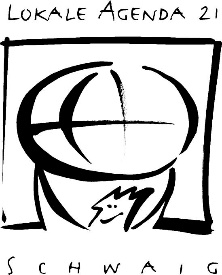 (Kurz-) PROTOKOLL des AGENDA 21-FORUMs vom 21. März 2018Zeit:				20.00 – ca. 21.30 UhrOrt: 				Behringersdorf, Weißes RossModeration: 		Bernd Bartels1.) Der vereinbarte Besuch von RENN.süd (Regionale Netzstellen für achhaltigkeitsstrategien)
ist wegen Krankheit verschoben worden (Ende 2018 oder Anfang 2019).

2. )Schriftliche Erinnerung an die Landtagsparteien wegen Kommen zum 12.9. nach Schwaig = Bernd
Antwort von CSU liegt vor.

3.) Bestätigungsschreiben an die Kigas und Schulen über die Wettbewerbsbedingungen = Bernd
Es wurde festgelegt, dass nur ein Planungskonzept für ein Nachhaltigkeitsprogramm vorgelegt werden muss, bis zum 18.5. Die Preisverleihung am Weltumwelttag ist am 5.6.um 16:00 im Schloss.
1.Preis 250,-- 2.Preis 100,— 3. Preis 70,— € Siehe Anlage.

4.) Es besteht Interesse an einer Besichtigung einer Nahwärmenetz- Anlage von der N-energie
evtl. mit Leuten vom Gemeinderat. Terminvereinbarung Bernd mit Herrn Münch.

5.) Textvorschlag an BM Thurner und den Fraktionsvorsitzenden wegen Bitte um Erörterung einer Nahwärme-Netzversorgung verabschiedet. Mit Schreiben einer Absichtserklärung der beiden Kirchen geht der Brief Anfang April ins Rathaus = Bernd

6.) Eine geplante „Armutskonferenz wird auf 2019 verschoben, da der Sinn und die Vorgehensweise einer solchen Veranstaltung noch nicht klar sind. Zu Vorbereitung wird Irmingard Hr.Norbert Kays, (Armutsprävention) einladen.

7.) Die Agenda beteiligt sich wieder am Flohmarkt am 8.Sept.18. Ilse, Mäggi, Hans und Bernd helfen.

8.) Das nächste Treffen findet am Montag, 7.Mai um 20:00 h dieses Mal in Malmsbach, Gaststätte Roter Löwe,
Schwaig, Wieseneck 1 statt.

Gez. Bernd Bartels

 